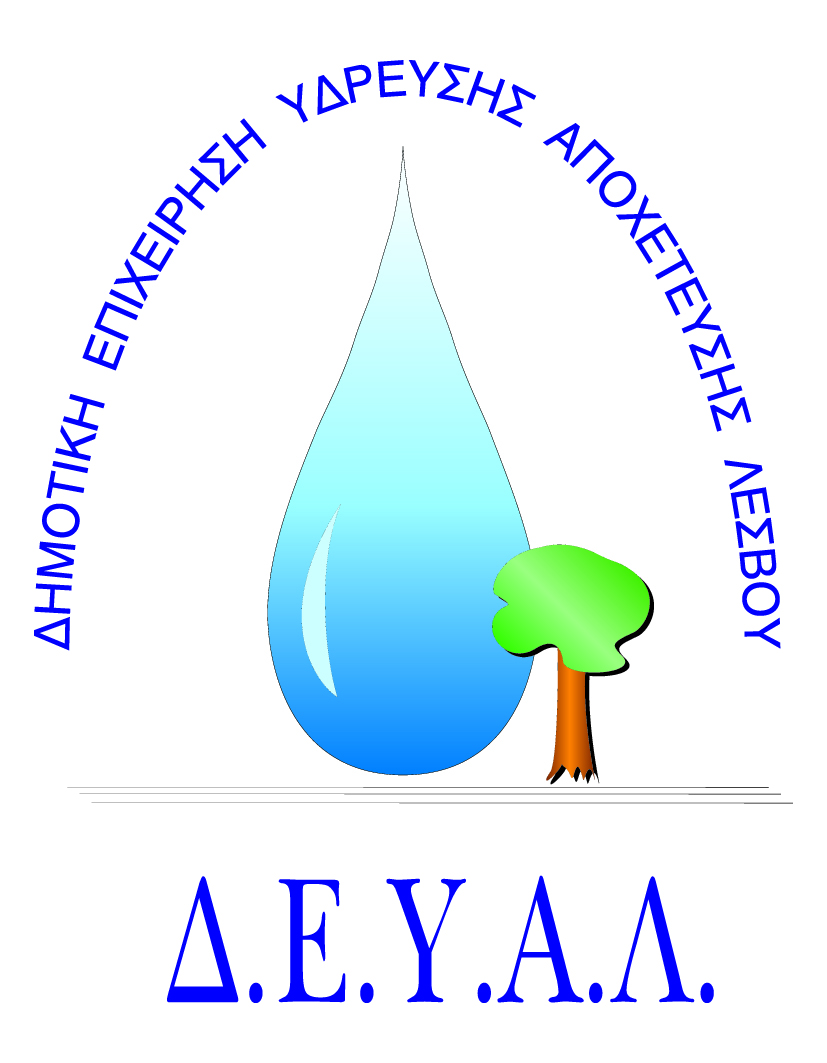 ΔΗΜΟΤΙΚΗ ΕΠΙΧΕΙΡΗΣΗ             ΥΔΡΕΥΣΗΣ ΑΠΟΧΕΤΕΥΣΗΣ                ΛΕΣΒΟΥTΜΗΜΑ ΠΡΟΜΗΘΕΙΩΝ                                                                   Μυτιλήνη 4/ 7/ 2018Αρμόδιος: Πολυχρόνης Γιάννης					Αρ. πρωτ.7484Τηλ. &Fax: 2251041966Email:promithion@deyamyt.gr			ΠΡΟΣΚΛΗΣΗ ΕΚΔΗΛΩΣΗΣ ΕΝΔΙΑΦΕΡΟΝΤΟΣ ΠΡΟΜΗΘΕΙΑΣΘΕΜΑ: Προμήθεια υποβρύχιου αντλητικού συγκροτήματος μαζί με παρελκόμενα στην γεώτρηση ΄΄Απδουλια΄΄ της Δ.Ε.Πολιχνίτου.ΠΛΗΡ:ΚΑΡΑΚΩΝΣΤΑΝΤΙΝΟΣ ΓΡΗΓΟΡΗΣ ΤΗΛ.ΕΠΙΚ. 6936806764Λήξη Προθεσμίας υποβολής προσφορών: Παρασκευή 6-7-2018 και ώρα 14:00Χρόνος Αποσφράγισης προσφορών	: Δευτέρα 9-7-2018 και ώρα 12:30Χρόνος Παράδοσης				: Πέντε (5) ημέρες μετά την ανάθεση της προμήθειας  Όροι Πληρωμής				: Εξήντα (60) ημέρες μετά την παραλαβήΤόπος Παράδοσης	 : Εγκαταστάσεις Καρά Τεπές Τρόπος υποβολής προσφοράς (έντυπο 1 και 2):  1) Fax(2251041966) ή 2) email (promithion@deyamyt.gr) ή 3) σε σφραγισμένο φάκελο στα γραφεία της ΔΕΥΑΛ (Ελ.Βενιζέλου 13 – 17, 1ος όροφος) 
                                                                                                 ΓΙΑ ΤΗ ΔΕΥΑΛΑ/ΑΤΕΧΝΙΚΗ ΠΕΡΙΓΡΑΦΗ/ΠΡΟΔΙΑΓΡΑΦEΣΠΟΣΟΤΗΤΑ1Υποβρύχιο αντλητικό συγκρότημα αποτελούμενο από υποβρύχιο κινητήρα και υποβρύχια αντλία για γεώτρηση βάθους 110m με παροχή στην κατάθλιψη 5m3/h στα 150m μανομετρικό.12Σωλήνα πολυεθυλαίνιου Φ63 16ατμ 110m3Συρματόσχοινο ανοξείδωτο Φ10 με σφιχτηράκια 120m4Καλώδιο ηλεκτροδίων 115m5Ηλεκτρόδια26Ασύρματο σύστημα λειτουργίας τριών γεωτρήσεων αυτόματα με μια δεξαμενή.Η δεξαμενή διαθέτει ηλεκτρικό ρεύμα1